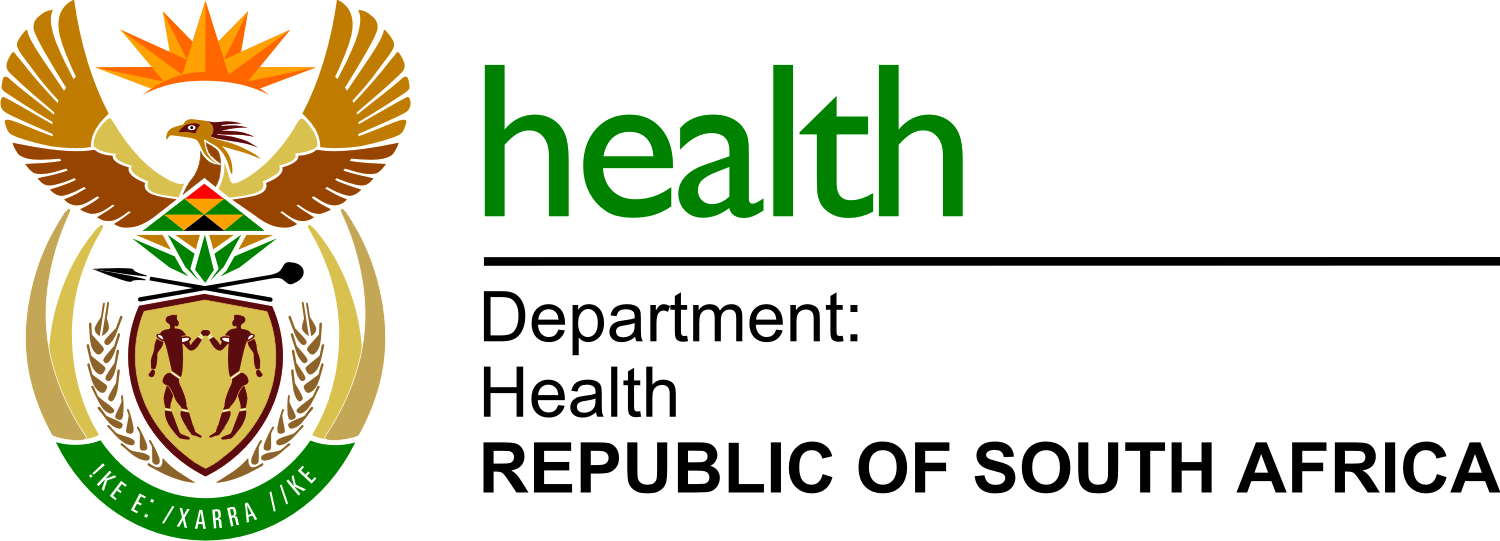 NDOH 12/2021-2022Provision of cleaning and hygiene services at the National Department of Health ; Dr AB Xuma building for a period of 3 years.List of bidders1.Yamkelanathi Holdings (Pty) Ltd2.Medilac Group (Pty) Ltd3.Siyandoba General Enterprises4.Sediba SA Pula trading enterprise (Pty) Ltd5.Mmelta Group cc6.Pelane A Mokatla (Pty) Ltd7.Superbuys Group (Pty) Ltd8.Olethu Security Guard and Construction Services9.Zuri Global10.Khumbo Security and Cleaning (Pty) Ltd11.Ndalo Intergrated Facilities Management Services (Pty) Ltd12.Seroko76 (Pty) Ltd13.Mpho To Maeong (Pty) Ltd14.CSK Cleaning Services (Pty) Ltd15.Delta facilities Management (Pty) Ltd16.Kgatisi Trading (Pty) Ltd17.Khera Cleaning and Services (Pty) Ltd18.Katekathi Hygiene Services19.Samagaba Cleaning Services (Pty)Ltd20.Caps M Trading and Projects21.Sibahle Marketing and Projects22.Magwa Projects and Logistics (Pty) Ltd23.Pat and Jul Paints T/A GoGreen Facilities Management Services24.Masana Industrial services Pty (Ltd)25Dyron Projects26.Omniverse Solutions27.Tswelopele Business Services and Projects28.Moomeleng Business Enterprise29.Mmapautu Pty (Ltd)30.Power Full Cleaning and Projects31.Palm Ridge Community Developments 32.Katie M Mathasani JV33.Monabo Hygiene Services34.Maboka Cleaning Services35.Kameso Total Hygiene Services36.Mante Prosperity Group T/A SaniHealth37.M-Jnr And Olwethu Consulting (pty) Ltd38.Lakhanya Logistics